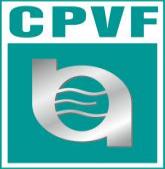 第十三届成都国际石油化工泵、阀门及管道展览会The 13th Chengdu International Petroleum and Chemical Pump、Valve & Pipeline Fair2023年10月25-27日成都世纪城新国际会展中心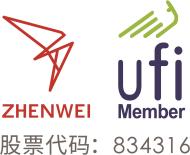 【石油化工，泵阀管道市场高地】泵阀管道作为通用性机械产品，广泛应用于国民经济生产的各行各业。随着我国工业化进程不断推进，对泵阀管道的需求量越来越大，行业发展前景广阔。其中，石油化工是泵阀管道最重要的应用领域之一。“十四五”期间，我国石油化工行业将进入高质量发展阶段，炼油化工、企业搬迁及园区环保、中企海外项目成为新的热点，行业发展将释放新一轮的泵阀管道采购需求。一方面，石油化工产品种类繁多，生产环境要求各异，对于泵阀管道采购往往需要个性化、定制化配套生产。另一方面，石油化工企业出于安全、节能、环保等方面的考虑，对于产品的安全性、可靠性等方面提出了更高的要求。泵阀管道企业必须不断升级制造工艺，满足行业新发展需要。相应的，石油化工领域的利润率更高，布局石油化工高端市场，是泵阀管道企业的“主战场”。【立足成都，开拓西部广阔市场】「成都国际石油化工泵、阀门及管道展览会」是「上海国际石油化工泵、阀门及管道展览会」的“姊妹展”。第十三届成都国际石油化工泵、阀门及管道展览会将于2023年10月25-27日在成都世纪城新国际会展中心举办，同期举办第十三届成都国际化工装备博览会、第十三届成都国际化工环保展览会。预计参展企业400多家，展览面积30,000平方米，专业观众20,000人。展会涵盖泵、阀门、管道、泵阀配套产品等全系列产品，可满足石油化工企业的一站式采购需求。作为我国西部泵阀管道行业高品质专业展会，「成都国际石油化工泵、阀门及管道展览会」是西部石油、化工、环保水处理等行业采购泵阀产品的重要渠道。主办方将深挖行业资源，提升展会价值，全力打造“西部石油化工泵阀管道大会”，搭建泵阀企业开拓西部石油化工市场的高效平台。【技术交流，促进前沿信息分享】展会同期举行“2023成都化工行业高峰论坛”，打造成为西部化工行业高品质峰会，邀请主管部门、行业协会、知名企业、科研院所、行业权威媒体等业界大咖齐聚一堂，探讨行业热点及痛点，把脉行业发展趋势，实现资源、技术、信息、科技成果有效对接。峰会设置石油石化技术、泵阀管道新技术、化工安全防爆、高浓度化工废水处理、化工废气回收与治理、微化工技术、化工新材料等专题研讨会，超过100名行业专家分享，交流前沿技术信息，碰撞智慧火花。【买家对接，搭建高效供求平台】“买家采购对接会”是「成都国际石油化工泵、阀门及管道展览会」重点打造的品牌活动，旨在为供求双方打造一个高效、精准、可信赖的供求交流平台。组委会投入重金，深度挖掘意向采购客户，并为意向买家提供交通、住宿、个性化接待等全程VIP服务。组委会根据买家的采购需求，精准匹配优质展商，促进供求双方深度交流，实现线上线下完美融合。【多展联动，全力保障专业观众】主办方振威国际会展集团是我国石油和化工领域最专业的展览公司，沉淀行业20余年，积累了深厚的行业资源，旗下北京石油展、上海化工装备展均为石油和化工行业首屈一指的品牌展会。秉承振威会展“专业观众是展会生命力”的办展宗旨，主办方精准把握展商需求，联动振威化工系列展会资源，锁定重点区域与重点行业，组织核心买家群。通过电话、邮件、短信、网络推广、自媒体、大数据营销、媒体发布、地推、登门拜访、国内外参展、会议赞助、媒体合作、行业协会合作等多种渠道，全方位展会观众邀约，切实保障企业参展成效。 【媒体报道，提升企业品牌形象】100多家国内外主流媒体、专业媒体会对展会进行全程报道，助力参展商传播企业品牌，提升企业美誉度。中央媒体：人民网、新华网、央视网、中新网、中国经济网、科技日报等门户网站：腾讯、新浪、搜狐、网易、凤凰、今日头条等泵阀媒体：中阀传媒、全球阀门网、亚洲流体网、泵阀商务网、中国泵阀网、泵业网、天下阀商等化工媒体：中国化工报、国家石油和化工网、日本化学工业日报、美国化工网、流程工业、洛克斯石油网、化工707、广化交易、海川化工、慧聪化工网、盖德化工网等环保媒体：北极星环保网、环保在线、谷腾环保网、第一环保网、点绿网、污水宝、环保人才网等■ 如果您是以下产品的供应商，请尽快预订展位：泵及真空设备                       2、阀门及执行机构3、泵阀配套产品                       4、管道/连接器/塑料5、工程及服务■ 收费标准：参展程序——欲报名参展的单位，请填妥《参展申请表》，加盖公章后传真或邮寄至：广州振威国际展览有限公司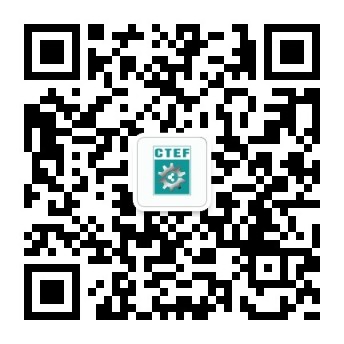 联 系 人：陈阵陶  18024127359地    址：广州市海珠区新港东路2433号启盛会展产业园405房电    话： 020-89899350              传    真：020-83953200邮    箱： liuyong@zhenweiexpo.com   大会官网：www.cpvfexpo.com项目价格/面积基本配备/规格标准展台国内展区：RMB 12000元／个／展期 精装展区：RMB 16800元／个／展期国际展区：RMB 21800元／个／展期以上展位双开加收20%费用。1）展位面积：9平方米 (3M×3M)    2）展位配备：一张咨询桌、两把折叠椅、三面展板、地毯、门楣、日光灯、电源插座（特殊用电须向展馆申请，另行收费）净空地国内展区：RMB 1200元／M2    国际展区：RMB 2180元／M2   1）36平方米起租，不配备任何设施。2）参展商须选择组委会指定搭建商进行搭建。会刊广告■ 封   面：   ￥25,000元■ 封   底：   ￥20,000元■ 扉   页：   ￥18,000元■ 封二、封三：￥15,000元■ 彩色内页：  ￥8,000元会刊尺寸：130mm宽×210mm高 （未含出血）技术讲座￥15000元/场含场地、音响设备、投影仪、现场指示牌、水等其他广告印刷品广告、电子广告、现场广告、会议赞助具体规格请咨询组委会